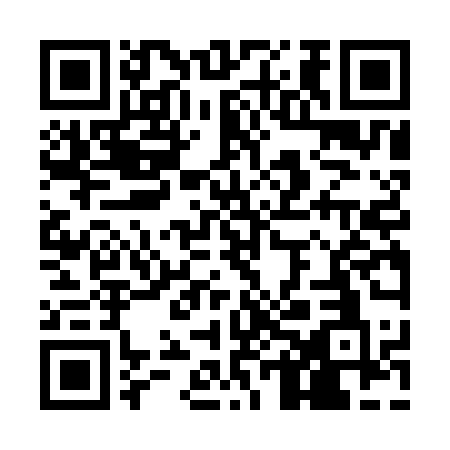 Ramadan times for Adda Zohrabad, PakistanMon 11 Mar 2024 - Wed 10 Apr 2024High Latitude Method: Angle Based RulePrayer Calculation Method: University of Islamic SciencesAsar Calculation Method: ShafiPrayer times provided by https://www.salahtimes.comDateDayFajrSuhurSunriseDhuhrAsrIftarMaghribIsha11Mon5:085:086:2812:233:476:196:197:3912Tue5:075:076:2712:233:476:206:207:3913Wed5:065:066:2512:233:476:216:217:4014Thu5:055:056:2412:223:476:216:217:4115Fri5:045:046:2312:223:476:226:227:4116Sat5:025:026:2212:223:476:226:227:4217Sun5:015:016:2112:223:486:236:237:4218Mon5:005:006:1912:213:486:246:247:4319Tue4:594:596:1812:213:486:246:247:4420Wed4:574:576:1712:213:486:256:257:4521Thu4:564:566:1612:203:486:256:257:4522Fri4:554:556:1512:203:486:266:267:4623Sat4:544:546:1312:203:486:276:277:4724Sun4:524:526:1212:203:486:276:277:4725Mon4:514:516:1112:193:486:286:287:4826Tue4:504:506:1012:193:486:286:287:4927Wed4:484:486:0912:193:496:296:297:4928Thu4:474:476:0712:183:496:306:307:5029Fri4:464:466:0612:183:496:306:307:5130Sat4:454:456:0512:183:496:316:317:5131Sun4:434:436:0412:173:496:316:317:521Mon4:424:426:0312:173:496:326:327:532Tue4:414:416:0112:173:496:336:337:543Wed4:394:396:0012:173:496:336:337:544Thu4:384:385:5912:163:496:346:347:555Fri4:374:375:5812:163:496:346:347:566Sat4:354:355:5712:163:496:356:357:577Sun4:344:345:5612:153:486:366:367:578Mon4:334:335:5412:153:486:366:367:589Tue4:314:315:5312:153:486:376:377:5910Wed4:304:305:5212:153:486:376:378:00